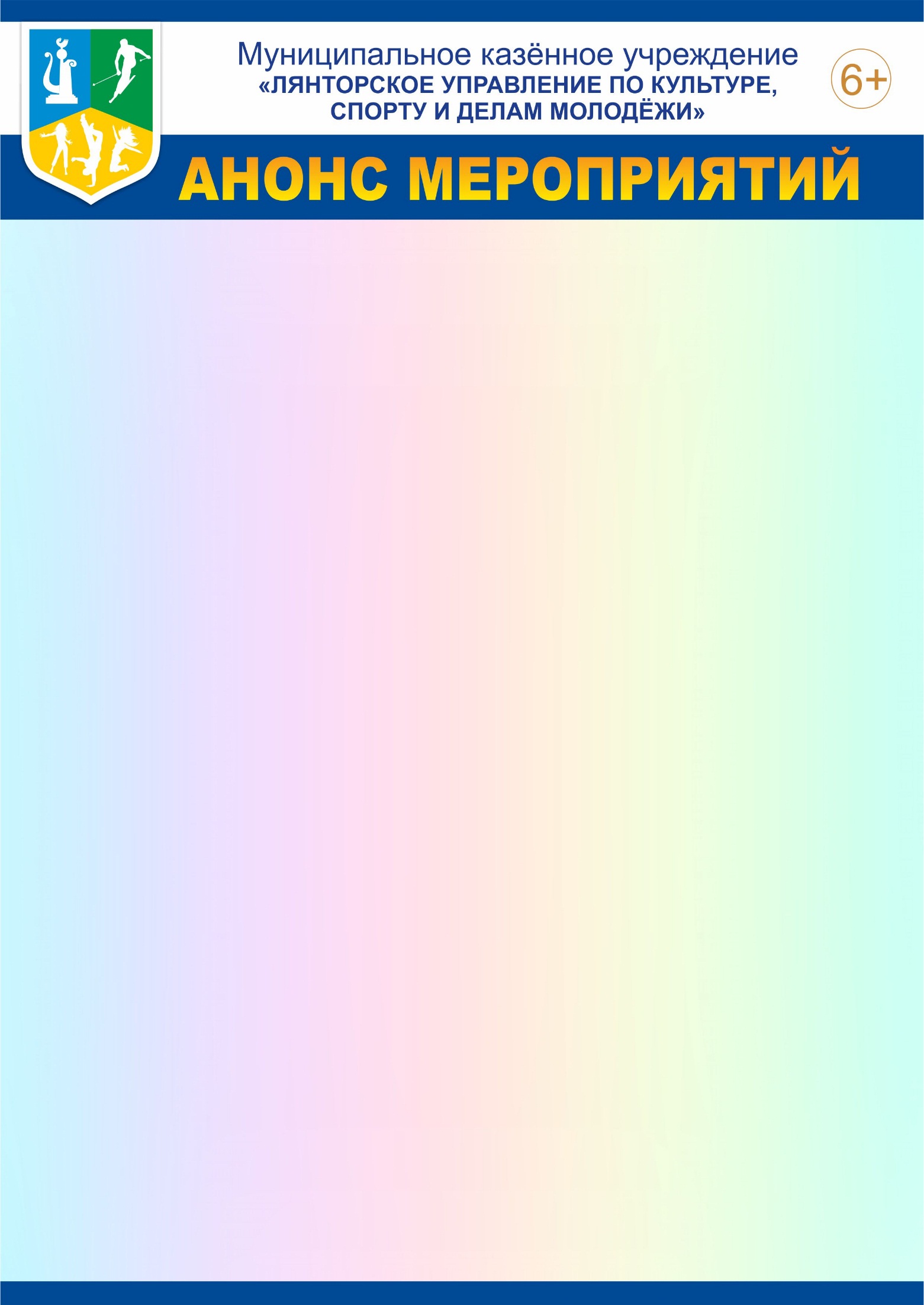 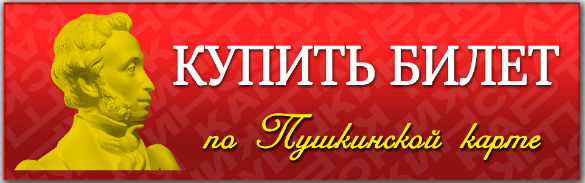 Анонс мероприятийс 01 по 30 апреля 2024 годаУважаемые жители и гости города Лянтора!МУК «ЛДК «Нефтяник»05.04.2024   19.00 -  Молодёжная дискотечная программа (16+)	     (билеты можно приобрести по Пушкинской карте)                                   ДК «Нефтяник» фойе06.04.2024   14.00 -  Всероссийская акция "10 000 шагов к жизни", посвященная Дню здоровья  (0+)	    парк "Хвойный" мкр.906.04.2024   20.00  -  Стендап-концерт Артема Винокура (18+)                                       ДК «Нефтяник» зрительный зал12.04.2024   19.00 -  Молодёжная дискотечная  программа (16+)	     (билеты можно приобрести по Пушкинской карте)                                   ДК «Нефтяник» фойе13.04.2024   15.00  -  Праздничная программа «Проводы зимы (0+)                                                                    ДК «Нефтяник» зрительный зал16.04.2024   15.00  -  Встреча в кинокубе «Золотая пора»: киновикторина, демонстрация                                       художественного фильма (12+)                                        ДК «Нефтяник» зрительный зал19.04.2024   19.00 -  Молодёжная дискотечная  программа (16+)	     (билеты можно приобрести по Пушкинской карте)                                   ДК «Нефтяник» фойе20.04.2024  15.00 -  Городской фестиваль театрализованной песни "Подвиг Победы"                                в рамках празднования 79-й годовщины Победы в Вов (6+)                                                                  ДК «Нефтяник» зрительный зал (6+)                                   20.04.2024  17.00 -  Встреча в семейном киноклубе «Вытворяшки»: игровая программа, демонстрация   мультфильмов (0+) 	    ДК «Нефтяник» зрительный зал24.04.2024  11.00 -  Встреча в киноклубе «Нескучный дом»: игровая программа, демонстрация  мультфильмов (0+) 	    ДК «Нефтяник» зрительный зал26.04.2024   19.00 -  Молодёжная дискотечная  программа (16+)	     (билеты можно приобрести по Пушкинской карте)                                   ДК «Нефтяник» фойе27.04.2024  11.00 -  Творческий вечер, посвящённый 5-летию театральных коллективов "Вдохновение", "Триумф", "АРТист" (6+)	    		 ДК «Нефтяник» зрительный залСправки по телефону:25-287 (*21); 28-025 (08.00-22.00 без выходных).МУ «КСК «Юбилейный»03.04.2024   18.00 -  Цирк «Каскад Аттракционов» г. Красноярск (0+)		 МУ «КСК «Юбилейный» зрительный зал06.04.2024   13.00 -  Рок-концерт «Тех.Отдел и его друзья» (6+)		(билеты можно приобрести по Пушкинской карте)			 МУ «КСК «Юбилейный» зрительный зал 12.04.2024   18.00 -  Приём Главы «Выдающиеся дошколята» (6+)			  МУ «КСК «Юбилейный» зрительный залс 23.04. по 30.04.2024   16.00 -  Патриотическая акция «Георгиевская ленточка» (0+)	        городская площадь20.04.2024   16.00 - Онлайн – беседа для молодёжи города «Любопытство ценою в жизнь» (12+)	       группа «ВКонтакт» КСК «Юбилейный» - https://vk.com/kck.ubileyny27.04.2024   12.00 - Демонстрация документальных лент о театре «По ту сторону занавеса», в рамках                                      250-летия государственного академического театра (6+)                                         группа «ВКонтакт» КСК «Юбилейный» - https://vk.com/kck.ubileyny 27.04.2024   17.00 - Отчётный концерт коллективов бального танца (0+)                     	      (билеты можно приобрести по Пушкинской карте)		 МУ «КСК «Юбилейный» зрительный зал    Ведётся приём заявок на проведение:- День именинника;- Интеллектуальная игра «Мафия»; Развлекательная программа «Форд-боярд»;- Торжественная регистрация брака;- Игровая программа «Мистер и Мисс класса».Справки по телефону:24-860 (+18,19); 24-920 (08.00-22.00 без выходных).В библиотеках городаСправки по телефону:Городская библиотека – 21-726 (10.00-18.00, обед 13.00-14.00, выходные – пятница, суббота);Городская библиотека №2 – 21-500 (10.00-18.00, выходной – понедельник);Детская библиотека – 29-060 (10.00-18.00, обед 13.00-14.00, выходной – суббота).В хантыйском этнографическом музее 02.04. - 30.04.2024 – экскурсионное обслуживание. Принимается оплата по Пушкинской карте                                                            (6+)           06.04.2024 - традиционный праздник коренных малочисленных народов Севера ХМАО - Югры                                   «Вороний день», в 12.00 (0+)           09.04. - 30.04.2024 - мемориальная выставка «Мухтар Назаргалеев: В ПАМЯТИ и ДЕЛАХ»                                                (предметы, личные вещи первого начальника НГДУ «Лянторнефть») - 0+            02.04.2024 - 30.04.2024 – ведётся приём заявок на проведение платных мероприятий:свадебный обряд по традициям народа ханты «Эй вэрнэ» («Вместе), 18+;тематическая программа «День рождение в музее», 0+;туристический маршрут «Добро пожаловать на стойбище» (принимается оплата по Пушкинской карте), 0+;тематические квесты, 6+;лекции (принимается оплата по Пушкинской карте), 12+;театрализованная экскурсия с фонариками «Легенды Вут-Ими» (принимается оплата по Пушкинской карте), 12+;интерактивная экскурсия «Гора, поглощённая Богом» (принимается оплата по Пушкинской карте), 6+;интерактивная экскурсия с элементами квест-игры «Первый баррель» (принимается оплата по Пушкинской карте), 12+музейное занятие «Животный мир Пимского края», 6+Контакты: 8(34638) 28-454, 25-142 (10.00 – 18.00, выходной – понедельник).МУ «Центр физической культуры и спорта «Юность»06.04.2024  14.00 – День здоровья в рамках Всероссийской акции «10000 шагов к жизни»                                           среди общественных национально – культурных организаций г.                              Лянтор (0+), Парк «Хвойный»06.04.2024  10.30 – Городской турнир по волейболу среди девушек 2007-2009 г.р. (6+)                           СОК «Юность»09-18.04.2024  18.30 – Турнир сборных команд г. Лянтор по мини-футболу, посвященный                                 памяти тренера по футболу Кошанова В.Ш. (16+), КСК «Юбилейный»11.04.2024  14.00 -  Спортивный праздник «Сила духа -  в движении!»  среди лиц с                                              ограниченными возможностями здоровья (16+), СОК «Юность»13.04.2024  10.00 – Соревнования по лыжным гонкам, посвященные закрытию зимнего                          сезона (6+), МАУ СП «СШОР»22-26.04.2024  15.00 - Первенство г. Лянтор по волейболу в зачет Спартакиады                              обучающихся общеобразовательных школ, посвященной                              «Десятилетию детства в России» (12+), СОК «Юность»26.04.2024  10.00 -  День спорта «Физкультура -  путь к здоровью!»  среди лиц пожилого                          возраста (16+), Парк «Хвойный»27.04.2024  10.00 -  Первенство г. Лянтор по шахматам в зачет XVI комплексной                                 Спартакиады среди организаций и предприятий (16+), ЛСОШ №6Справки по телефону:40-315 (08.30-17.15, выходной - суббота, воскресенье).В отделе гражданско-патриотического воспитания детей и молодёжиМУ «Центр физической культуры и спорта «Юность»площадка «Строитель», 6 мкр., строение 12    06.04.2024  15.00 - Городской турнир по интеллектуальным играм «Что? Где? Когда?»                                                                                                (работающая молодёжь, 1 игра сезона) (18+)    13.04.2024  13.00 - Городской конкурс «Счастья много не бывает» (среди молодых многодетных                                     семей) (6+), «Строитель»    26.04.2024  15.00 – Конкурс знатоков «Ратные страницы истории Отечества»  (12+), «Строитель»    с 26 апреля по 9 мая – Патриотическая акция «Георгиевская ленточка» (6+)Торговые центры, городская площадь, учреждения города    28.04.2024  13.00 - Молодёжный творческий проект  «Открытая сцена», посвящённый Дню театра                                       (6+), «Строитель»Справки по телефону:23-003 (08.30 – 21.00 без выходных).*В анонсе возможны изменения и дополнения. 02.04.2024   11.00Мастер-класс «Первоапрельский кураж» (0+)Детская библиотека04.04.2024   13.00Познавательная игра «Я здоровье сберегу, сам себе я помогу» (к Всемирному дню здоровья) (6+), Городская библиотека № 205.04.2024(по заявке)Круглый стол «Жизнь без вредных привычек» (профилактика наркомании) (12+), Городская библиотека № 205.04.2024   11.00Урок гражданственности «Выборы – дело серьёзное!», по избирательному праву (6+), Детская библиотека10.04.2024   (по заявке)Урок компьютерной грамотности «С планшетом на «ТЫ» (16+), Городская библиотека № 211.04.2024   12.00Познавательный час «Путешествие в космос» (6+),Городская библиотека № 212.04.2024   12.00Час информации «Молодёжные субкультуры «ЗА» или «ПРОТИВ»?» (12+)	Городская библиотека № 212.04.2024   11.00Космо-квиз «Космические первопроходцы», ко Дню космонавтики (6+)Детская библиотека16.04.2024   11.00Деловая игра «Основы безопасности в сети Интернет» (6+)Детская библиотека17.04.2024   12.00Час экологии «Полна загадок чудесница природа», с получасовым мастер - классом (ко Дню Земли) (6+), Городская библиотека № 217.04.2024   16.00Викторина «Основы безопасности в сети Интернет» (мероприятие по программе «Пушкинская карта»), Детская библиотека19.04.2024   18.00Открытый диалог молодёжи Лянтора и представителей местного самоуправления на тему «Местное самоуправление – основа народовластия», ко Дню местного самоуправления (16+)МУ «КСК «Юбилейный»19.03.2024   12.00Час информации «Жизнь и творчество Д. И. Фонвизина. Сатиры смелый властелин» (12+),Городская библиотека № 219.04.2024   11.00Акция «Библиосумерки - 2024» (6+), Детская библиотека19.04.2024   15.00Квест «Жизнь и творчество Д. И. Фонвизина «Сатиры смелый властелин» (мероприятие по программе «Пушкинская карта»)Городская библиотека №220.04.2024 11.00-17.0023.04.2024   12.00Акция «Библионочь - 2024» (6+), Городская библиотека № 2Час памяти «Не смолкнет слава тех великих лет» (6+)Городская библиотека № 223.04.2024   11.00Литературный час «За Коньком-Горбунком в сказку русскую войдём…», к 190 - летию со времени выхода сказки П.П. Ершова «Конёк-Горбунок» (1834 г.) (0+), Детская библиотека23.04.2024   16.00Литературный квест «В почерневшей от старости церкви…», к 215 летию со дня рождения Н. В. Гоголя (мероприятие по программе «Пушкинская карта»), Городская библиотека №224.04.2024   16.00Мастер - класс «Георгиевская ленточка» (мероприятие по программе «Пушкинская карта»), Детская библиотека25.04 - 08.05.2024   10.00 – 18.00Акция «Георгиевская ленточка» (6+), Городская библиотека № 226.04.2024   (по заявке)Информационный час «Чернобыль: катастрофа 20 века» (12+)Городская библиотека № 226.04.2024   11.00Экскурсия «В книжном царстве, библиотечном государстве...» (0+)Детская библиотека26.04.2024   15.00Квест «Жизнь и творчество Д. И. Фонвизина «Сатиры смелый властелин» (мероприятие по программе «Пушкинская карта»), Городская библиотека №2